Klubbens Fødselsdagstur.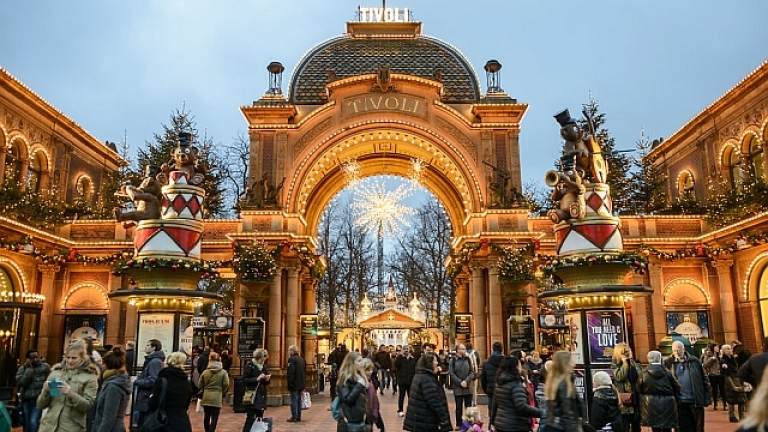  I år vil Klubben gerne invitere alle brugere med på en tur til TivoliOnsdag d. 13/6 kl. 11. Vi tager offentlig transport fra Herlev.Klubben betaler for indgangen + frokost og drikkevarer. Hvis I vil have et turpas, skal i selv betale.Hvis I har et ledsagerkort, må i meget gerne medbringe dette.Turpas koster mellem 230-290 kr.Personalet tager retur kl. 16, men I er velkomne til at blive i Tivoli uden personale.  Tilmelding skal ske i klubben senest den 7 juni. Hilsen Leder & Personale.